резолюциЯ 1379 совета (ИЗМЕНЕННАЯ, 2019 Г.)(принята на шестом пленарном заседании)Группа экспертов по Регламенту международной электросвязи (ГЭ-РМЭ)Совет,учитываяa)	Статью 25 Устава МСЭ о всемирных конференциях по международной электросвязи (ВКМЭ);b)	пункт 48 Статьи 3 Конвенции МСЭ о других конференциях и ассамблеях;c)	Резолюцию 146 (Пересм. Дубай, 2018 г.) Полномочной конференции о регулярном рассмотрении и пересмотре Регламента международной электросвязи;d)	Резолюцию 4 (Дубай, 2012 г.) Всемирной конференции по международной электросвязи 2012 года о регулярном рассмотрении Регламента международной электросвязи,напоминая,что Совет 2016 года создал Группу экспертов по Регламенту международной электросвязи (ГЭ-РМЭ), которая в соответствии со своим кругом ведения подготовила заключительный отчет о рассмотрении РМЭ 2012 года, впоследствии представленный Полномочной конференции 2018 года,решает1	вновь созвать Группу экспертов по Регламенту международной электросвязи (ГЭ-РМЭ), открытую для всех Государств-Членов и Членов Секторов, с кругом ведения, приведенным в Приложении 1 к настоящей Резолюции, для проведения всеобъемлющего рассмотрения РМЭ с целью достичь консенсуса в отношении дальнейшей работы, касающейся РМЭ;2	что у этой Группы будет председатель и шесть заместителей председателя – по одному из каждого региона МСЭ, которые назначаются Советом, принимая во внимание компетентность и квалификацию, а также способствуя укреплению гендерного баланса;3	что ГЭ-РМЭ должна подготавливать отчеты о ходе работы для ежегодных сессий Совета;4	что ГЭ-РМЭ должна подготовить заключительный отчет для сессии Совета 2022 года для представления отчета Полномочной конференции 2022 года с комментариями Совета;5	что к данной Группе должны применяться Общий регламент конференций, ассамблей и собраний Союза и Правила процедуры Совета, относящиеся к рабочим группам Совета;6	что в максимально возможной степени будут обеспечиваться синхронный перевод на шесть официальных языков МСЭ, дистанционное участие, веб-трансляция, ввод субтитров и расшифровка речи;7	что все выходные документы собраний Группы должны быть общедоступными в соответствии с политикой обеспечения доступа к документам МСЭ, а все входные документы должны быть общедоступными в зависимости от решения представляющей стороны;8	что ГЭ-РМЭ следует проводить очные собрания в рамках блока собраний рабочих групп Совета в 2019, 2020 и 2021 годах и что заключительное очное собрание следует провести перед сессией Совета в 2022 году,поручает Генеральному секретарюпринять необходимые меры для выполнения настоящей Резолюции,поручает Директорам Бюро1	каждому в сфере своей компетенции, с использованием рекомендаций соответствующей Консультативной группы, вносить вклад в работу Группы, признавая, что Сектор стандартизации электросвязи МСЭ выполняет основную часть работы, относящейся к РМЭ;2	представить результаты своей работы ГЭ-РМЭ;3	рассмотреть вопрос о предоставлении стипендий, при наличии ресурсов, для развивающихся и наименее развитых стран в соответствии со списком, установленным Организацией Объединенных Наций, чтобы расширить их участие в работе Группы,предлагает Государствам-Членам и Членам Секторовучаствовать в работе ГЭ-РМЭ и вносить в нее вклад по рассмотрению Регламента международной электросвязи.Приложение: 1приложениеКруг ведения Группы экспертов по Регламенту 
международной электросвязи (ГЭ-РМЭ)1	На основе вкладов, представленных Государствами-Членами, Членами Секторов и, при необходимости, вкладов Директоров Бюро ГЭ-РМЭ должна провести всеобъемлющее рассмотрение РМЭ.2	ГЭ-РМЭ должна провести рассмотрение всех положений РМЭ, особенно РМЭ 2012 года, принимая во внимание новые тенденции в области электросвязи/ИКТ и возникающие вопросы в среде международной электросвязи/ИКТ.3	В рассмотрение следует включить, в том числе:a)	применимость положений РМЭ для содействия предоставлению и развитию услуг и сетей международной электросвязи/ИКТ;b)	гибкость положений РМЭ, или отсутствие таковой, в плане учета новых тенденций в области электросвязи/ИКТ и возникающих вопросов в среде международной электросвязи/ИКТ.4	ГЭ-РМЭ представит Совету 2020 и 2021 годов отчет о ходе работы, отражающий все точки зрения об РМЭ, а Совету 2022 года – заключительный отчет для рассмотрения и последующего представления Полномочной конференции 2022 года с комментариями Совета.______________СОВЕТ 2019
Женева, 10–20 июня 2019 года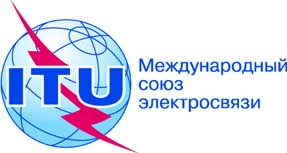 Документ C19/139-R20 июня 2019 годаОригинал: английский